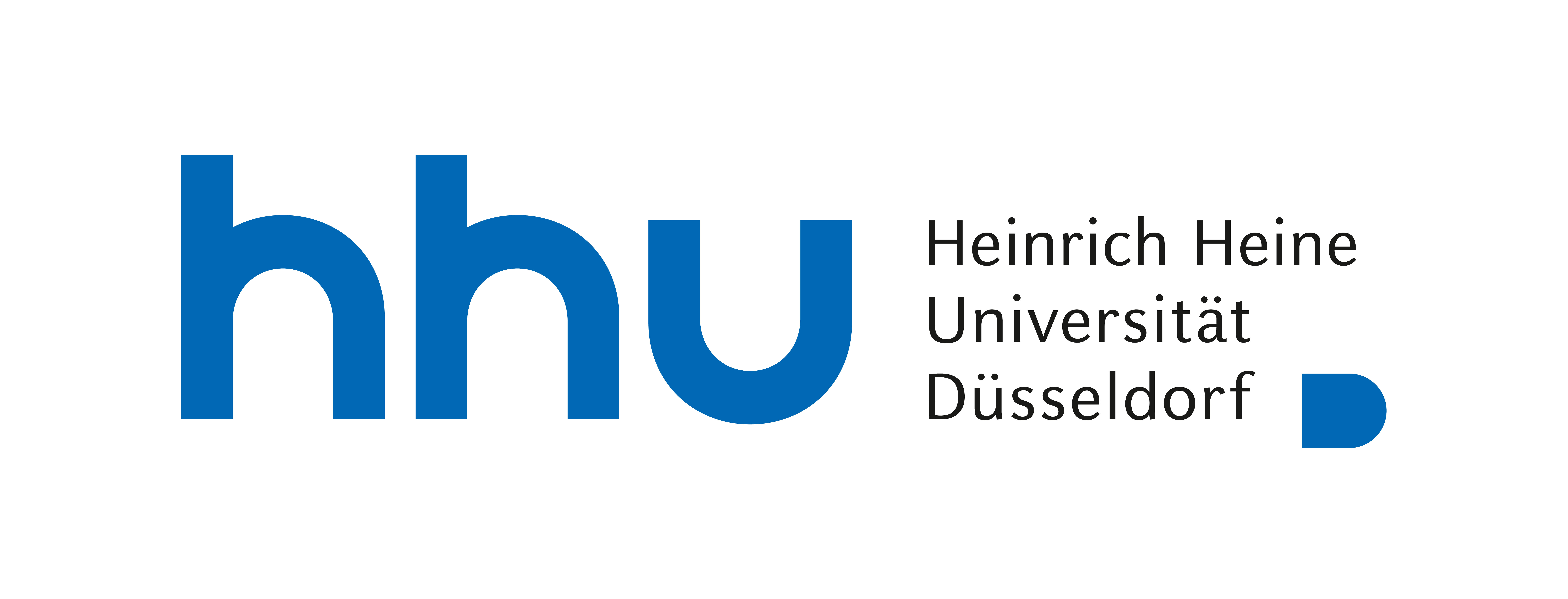 Examination Board for Bachelor Courses at the Faculty of ArtsPrüfungsausschuss für gestufte Studiengänge der Philosophischen FakultätTranscript of RecordsMajor Course B.A. / Kernfachstudiengang B. A.for / für Vorname Name	Matriculation number / Matrikel-Nr. 1234567     Minor English / Ergänzungsfach Anglistik und AmerikanistikDüsseldorf,  .................................			.....................................................(Signature and stamp of examinations coordinator)(Prüfungsbeauftragte(r)/Stempel)Titles of Seminars and Lectures  LecturerCPLanguage Skills ILanguage Skills ILanguage Skills IGrammar I11Grammar II11Translation for Beginners 11Vocabulary and Translation11Final Exam Language Skills I11Basic Module I Medieval English StudiesBasic Module I Medieval English StudiesBasic Module I Medieval English StudiesIntroduction to Medieval English Studies – Part I: Elementary6Introduction to Medieval English Studies – Part II: Advanced6Final Exam Basic Module I6Basic Module II LinguisticsBasic Module II LinguisticsBasic Module II LinguisticsIntroduction to English Language and Linguistics – Part I: Structure6Introduction to English Language and Linguistics – Part II: Use6Final Exam Basic Module II6Basic Module III Literary StudiesBasic Module III Literary StudiesBasic Module III Literary StudiesLiterary and Cultural Theory6Overview English Literature6Overview American Literature6Methods of Literary Analysis6Final Exam Basic Module III6Intermediate ModuleIntermediate ModuleIntermediate ModuleTitle of Exemplary Seminar8Title of Exemplary Seminar8Final Exam Intermediate Module8Intermediate ModuleIntermediate ModuleIntermediate ModuleTitle of Exemplary Seminar8Title of Exemplary Seminar8Final Exam Intermediate Module8Advanced ModuleAdvanced ModuleAdvanced ModuleTitle of Exemplary Seminar10Title of Exemplary Seminar10Final Exam Advanced Module10Advanced ModuleAdvanced ModuleAdvanced ModuleTitle of Exemplary Seminar5Title of Exemplary Seminar554